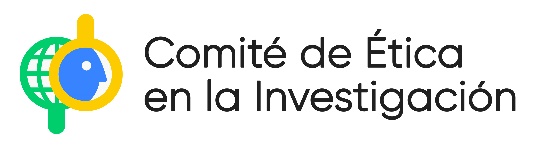 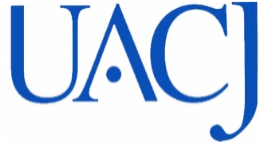 UNIVERSIDAD AUTÓNOMA DE CIUDAD JUÁREZCOMITÉ DE ÉTICA EN LA INVESTIGACIÓNCEI-05 Formato de autorización para el cuidado y uso de animales de compañíaNOTA: Al llenar el formato favor de utilizar las siglas N/A para denotar No aplica, en caso de ser necesario para no dejar espacios en blanco9. Tipo de animales   *H: Hembra, M: Macho, I: Indistinto  Los animales serán alojados en:      9.2 Describa las dimensiones del sitio o sitios de alojamiento y metrología.Procedimientos experimentales con animales10.1 Procedimientos a realizar con los animales de compañía.(Describa con un resumen de 300 palabras máximo cuales son los procedimientos experimentales incluyendo el periodo de cuarentena al que serán sometidos los animales de acuerdo con la Norma Oficial Mexicana NOM-033-SAG/ZOO-2014, Métodos para dar muerte a los animales domésticos y silvestres, Norma Oficial Mexicana NOM-051-ZOO-1995, Trato humanitario en la movilización de animales y Norma Oficial Mexicana NOM-062-Z00-1999 Especificaciones técnicas para la producción, cuidado y uso de los animales de laboratorio, Ley Federal de Sanidad Animal http://www.diputados.gob.mx/LeyesBiblio/pdf/LFSA_160218.pdf , Reglamento de la Ley Federal de Sanidad Animal http://www.diputados.gob.mx/LeyesBiblio/regley/Reg_LFSA.pdf ). 10.2 Condiciones especiales que requieran los animales(Describa si requieren alguna condición o característica particular de alojamiento, mantenimiento, alimentación, cuidados veterinarios, etc.).10.3 En el caso de animales enfermos o animales muertos favor de explicar el procedimiento que seguirán.  Realice una descripción breve del tema de estudioDescriba con un resumen de 1000 palabras máximo.  11.1 Procedimientos que se emplearán en este proyecto:Restricción de agua o alimento 					_______Catéter, extracción de sangre, intubación			_______Procedimientos reproductivos					_______Modificación de conducta						_______Inoculación de parásitos o microorganismos			_______Procedimientos quirúrgicos con recuperación del animal	_______Procedimientos quirúrgicos sin recuperación del animal	_______Modificación de la ingesta de agua o alimento			_______Producción de anticuerpos monoclonales			_______Producción de anticuerpos policlonales				_______Otros (especificar en el recuadro)				           _______11.2 Clasifique el protocolo según el grado de daño o malestar que causa a los animales: Categoría A 	_______     Categoría B	_______Categoría C	_______Categoría D	_______Categoría E	_______Clasifique de acuerdo con lo establecido en Apéndice A (Informativo) “Clasificación de actividades experimentales de acuerdo al grado de invasión, molestia o daño producido sobre los animales de laboratorio” NOM-062-ZOO-1999 (Anexo 1)11.3 Agentes bloqueadores neuromusculares, anestésicos, analgésicos y tranquilizantes.Especifique los agentes que utilizará para evitar dolor o sufrimiento innecesario en los        animales.11.4 AnalgesiaEn caso de que la clasificación según el grado de daño sea de B en adelante, es importante mencionar la escala para identificación de dolor que se utilizará. De igual manera se tendrá que describir el criterio de punto final que se empleará para dar por terminado el procedimiento, así como una terapia de rescate en caso de ser requerida.11.5 Anestesia Determine el criterio de inclusión en cuanto al estado físico de los pacientes según la clasificación ASA (anexo 2). En cuanto a la determinación del plano anestésico adecuado, ¿cuál será la metodología para determinar que este sea correcto?11.6 Al finalizar su protocolo de forma parcial o total, ¿posibilita el uso de los animales con otro fin compatible?   Explique brevemente.EutanasiaLlenar el siguiente apartado conforme a las recomendaciones de la NOM-033-SAG-ZOO-2014, NOM-062-ZOO-1999 y NOM-064-ZOO-2000.Capacitación del personal ¿El personal a su cargo está capacitado para cada uno de los procedimientos que involucran el uso de animales de compañia?			SI _______			NO _______13.1.1 Mencione el tipo de capacitación que acredite al personal profesional y técnico encargado de los procedimientos del manejo de los animales de compañía.14.  Bioseguridad14.1 Uso de agentes peligrosos: descripción de (los) agente (s):14.2 Para la protección del personal durante el trabajo con animales de compañía, es necesario utilizar equipo mínimo de protección para la salud personal. Describa las medidas de protección que serán utilizadas.15.  Compromiso del investigador principal para el desarrollo del presente protocoloANEXO 1Apéndice A (Informativo) NOM-062-Z00-1999Clasificación de actividades experimentales de acuerdo al grado de invasión, molestia o daño producido sobre los animales de laboratorioCATEGORIA A Experimentos utilizando invertebrados de baja escala: Uso de huevos, protozoarios u otros organismos unicelulares. Uso de metazoarios. Uso de cultivo de tejidos u órganos obtenidos después del sacrificio del animal en el rastro o necropsia.CATEGORIA B Experimentos que causan molestia o estrés mínimo: Restricción momentánea del animal con propósitos de observación clínica; toma de muestras de sangre e inyección de sustancias por las vías intravenosa, subcutánea, intramuscular, intraperitoneal u oral.  Estudios agudos sin supervivencia del animal encontrándose éste completamente anestesiado. Uso de métodos de eutanasia con inconsciencia rápida del sujeto; por ejemplo, sobredosis de anestésicos. Periodos cortos de abstinencia de agua o alimento equivalentes a lo que pudiera darse en forma natural.CATEGORIA CExperimentos que causan estrés menor o dolor de corta duración: canulación o cateterización de cavidades corporales o vasos sanguíneos mayores bajo anestesia. Procedimientos quirúrgicos menores como toma de biopsias bajo anestesia. Restricción física con objetivos más allá de la simple observación clínica, pero sin llegar a producir estrés importante. Periodos cortos de abstinencia de agua o alimento pero que excedan lo observable en la naturaleza. Estos procedimientos no deben traducirse en cambios significativos de la apariencia física del animal, ni tampoco en la alteración de parámetros fisiológicos como la frecuencia cardiaca, frecuencia respiratoria, intensidad de la diuresis y defecación, o bien en su respuesta social o conductual; no debe haber anorexia, automutilación, hiperactividad, somnolencia excesiva, vocalización aumentada, comportamiento agresivo-defensivo o signos de autoaislamiento y retracción social.CATEGORIA D Experimentos que causan estrés o dolor moderado a severo: Procedimientos quirúrgicos mayores bajo anestesia general y con sobrevida del animal. Restricción física prolongada (hora-días). Inducción de estrés conductual tales como deprivación materna, agresión, interacciones predador-depredador. Procedimientos que causen alteraciones sensoriales y motoras severas, persistentes o irreversibles. El uso del Adyuvante Completo de Freund; o bien, cualquier procedimiento que, anatómica o fisiológicamente, resulte doloroso. Exposición a estímulos nocivos de los cuales no pueda escapar el animal. Producción de enfermedad por radiación. Administración de medicamentos o químicos que alteren la fisiología del animal.CATEGORIA EProcedimientos que causen dolor severo al nivel o por arriba del umbral de tolerancia del animal consciente no anestesiado: No solamente se consideran aquí procedimientos quirúrgicos sino exposición a medicamentos o agentes químicos o estímulos nocivos cuyos efectos son desconocidos. Esta exposición supone una marcada alteración de los sistemas fisiológicos pudiendo causar la muerte, dolor severo o estrés extremo. Se deben considerar en esta categoría cualquier experimento biomédico con alto grado de invasión, estudios conductuales de los que se conozca poco su respuesta y efectos al estrés, el uso de paralizantes musculares sin anestesia, la provocación de trauma o quemaduras en el animal no anestesiado, métodos no aprobados de eutanasia, pruebas de toxicidad e infección experimentalmente inducida que tengan como punto final la muerte del animal.ANEXO 2Apéndice B (Informativo) CLASIFICACIÓN ASATras la evaluación preanestésica debemos clasificar al paciente en uno los grupos de riesgo definidos por la American Society of Anesthesiologists.1. Título del Protocolo2. Datos de identificación de la persona responsable de la investigación2. Datos de identificación de la persona responsable de la investigaciónNombre de la persona responsable del proyectoTítuloCédula Profesional Núm. Correo electrónicoTeléfono de oficinaTeléfono celularCampus y/o Instituto al que perteneceDepartamento al que pertenecePrograma educativo al que perteneceLGAC de su Cuerpo Académico (si aplica)LGAC del o la investigadoraNombre del suplente responsable del proyecto (si aplica)TítuloCédula Profesional Núm. Correo electrónicoTeléfono de oficinaTeléfono celularCampus y/o Instituto al que perteneceDepartamento al que pertenecePrograma educativo al que perteneceLGAC de su Cuerpo Académico (si aplica)Médico veterinario responsableCertificaciónCédula Profesional Núm.3. Tesista3. TesistaNombre completoMatrículaDepartamentoPrograma académicoCorreo electrónicoTeléfono de contactoFecha de inicioFecha de términodd-mm-aadd-mm-aa4. Propósito de la Investigación4. Propósito de la InvestigaciónTesis o Proyecto de TitulaciónTesis de EspecialidadTesis de MaestríaTesis de DoctoradoProyecto de investigación5. Lugar de Investigación5. Lugar de InvestigaciónInstitución, Dependencia, Organización y/o ComunidadNombre de contactoDirección(es)Teléfono(s)6. Colaboraciones6. ColaboracionesInstituciónDependenciaOrganización6.1 Describa brevemente, en qué consiste la colaboración con la institución, dependencia y/u organización:7. Anote las funciones de quienes integran el equipo de investigación7. Anote las funciones de quienes integran el equipo de investigación7. Anote las funciones de quienes integran el equipo de investigación7. Anote las funciones de quienes integran el equipo de investigaciónNOMBREActividades en el desarrollo de la investigaciónInstitución, Dependencia OrganizaciónMedio(s) de contacto (correo electrónico y/o teléfono)8. Fuente de Financiamiento8. Fuente de FinanciamientoFondos propiosFondos convocatorias internas Fondos convocatorias externas (Conacyt, Prodep, etc.)Fondos PrivadosConvenios (mencionar)OtrosEspecie CantidadSexo*    PesoEdadClasificación según ASA (anexo 2)Procedencia_________ Hospital veterinario _______ Lugar experimental _________ Domicilio particular EspecieAgente a utilizarDosis Vía de administraciónFrecuencia de administraciónProbables efectos adversos/secundariosEspecieAgente o método de eutanasiaDosisVía de administraciónDestino final del animal SINODescripciónAgentes Infecciosos    RadioisótoposCarcinógenos Químicos con cierto grado de toxicidadOtrosHe completado este protocolo que implica el uso de animales destinados para la producción y me comprometo a educar y capacitar al personal a mi cargo y exigirles el cumplimiento de los estándares relacionados con el cuidado y uso de animales de producción que se establecen en la NOM-033-SAG-ZOO-2014, NOM-062-Z00-1999, NOM-009-ZOO-1994 y NOM-051-ZOO-1995.15.1 Nombre del (la) Investigador(a) PrincipalFirmaFecha15.2 Nombre del (la) Médico VeterinarioFirmaFechaCategoríaEstado físicoIPaciente totalmente sanoIIPaciente con enfermedad sistémica leve que no limita la funcionalidad de ningún órgano, y va a ser sometido a una cirugía rutinaria que no añade riesgos a la anestesia.IIIEnfermedad sistémica moderada que incrementa el riesgo anestésico y complica el protocolo anestésico y los cuidados postoperatorios a seguir. También incluye a los pacientes geriátricos (>7 años) a pesar de que su estado de salud sea bueno.IVEnfermedad sistémica grave que pone en peligro la vida del animal y afecta a la seguridad y realización de la técnica anestésica.VPaciente moribundo que no va a sobrevivir más de 24 horas con o sin cirugía.EEn casos en que se realice una anestesia de emergencia. No es un grado más, sino que se añade a cualquiera de las anteriores.